Il romanzo racconta le vicende di una strada fiorentina (via del Corno), tra Palazzo Vecchio e Santa Croce) nei primi anni del fascismo. Carlino è uno degli inquilini di una delle case di via del Corno. In questo brano viene descritto Carlino, squadrista fascista.  Incontriamo anche altri personaggi, tra cui Maciste, l’eroe socialista di questo e altri romanzi di Pratolini.Lo sveglierà la madre portandogli il caffè, verso le otto. Carlino è impiegato all’’Istituto delle Assicurazioni: sul tavolo dell’ufficio ha un pugnale macchiato di sangue, dentro la custodia. Dorme ancora. E’ rosso di capelli. Composto nel sonno, ha un volto da innocente: le efelidi, sotto gli occhi e attorno al naso, gli conferiscono l’aria di un ragazzo. Ha ventiquattro anni e tre vite sulla coscienza. La sua coscienza è al servizio della Patria. Infilato a un bracciolo del letto, attraverso la manopola di cuoio, c’è il suo manganello.  E’ racchiuso in una guaina di pelle nera, sull’impugnatura v’è inciso: Me ne frego. Sfoderandolo, vedremmo che la superficie è di acero stagionato, ma nell’interno l’ “anima” è di ferro. Il ciabattino dice che il manganello e il suo padrone ne hanno fatte “più di Cacco”. “Ne hanno fatte di pelle di becco” aggiunge Fidalma Staderini: , ma è cosa  che si sussurrano fra di loro, sotto le coperte, a bassa voce. Quando Carlino passa, tutti lo riveriscono, gli fanno dei sorrisi. Nanni lo saluta alzando il braccio; il Ristori, padrone dell’Albergo, gli strizza l’occhio e abbozza un inchino. Soltanto Maciste si può permettere di non accorgersi della sua presenza. Carlino si volge dall’altra parte: ha giurato a sua madre di non fare più scandali in via del Corno.Egli vive solo con la madre.[ …….]  . La famiglia venne ad abitare in via del Corno durante la guerra. Carlino aveva allora quindici anni. Era un ragazzo violento e a suo modo generoso, secondo le simpatie. Variabile d’umore come il mese di marzo in cui è nato. Scappò di casa per raggiungere i legionari di D’Annunzio che marciavano su Fiume. Nella sua assenza, morì il padre, sfracellato sotto le ruote di un tram. L’investitore era un socialista! Anche l’investito era un socialista. Ma Carlino non ne tenne conto.Il mondo procede per affinità elettive, si nel Bene che nel Male. Carlino è “fascista tra i fascisti”, come dice la canzone, e come i personaggi di Goethe sono l’uno nel cuore dell’altro. Il Bene e il Male si confondono nelle passioni; Carlino si è dato anima e corpo alla sua passione. Il senso dell’avventura, della violenza, del sangue lo invoglia più di una bella donna – e quell’essere guardato con timore, con reverenza, “come un domatore nel serraglio”, sono sue parole, lo eccita e lo compiace. Nello stesso tempo egli è certo di operare per il bene della Patria.VocabolarioUn pugnale – daggerCustodia - boxLe efelidi – frecklesIl bracciolo – arm or railManopola – strapUna guaina -sheethSfoderare – to take outL’impugnatura  - handle, gripInciso – engravedAcero - mapleUn manganello –club, cudgelStrizzare l’occhio - to winkAbbozzare un inchino -  to hint at a bowSfracellato –smashed to piecesInvestitore /l’investito(da investire – to run over)RiferimentiMe ne frego –motto degli squadristi, da una canzone del 1920 (me ne frego è il nostro motto / me ne frego di morire / per la santa libertà!...)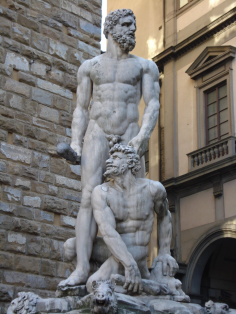 Cacco – un gran bugiardo nella parlata popolare – ma qui nel senso di aver commesso tanti malfatti. Cacco (o più comunemente Caco) era un centauro ucciso da Ercole. Vedi Canto XXV dell’Inferno e la statua del Bandinelli in Piazza della Signoria a Firenze:Farne di pelle di becco – espressione popolare che indica fare qualcosa di brutto, duro.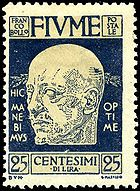 D’Annunzio e Fiume – Gabriele D’Annunzio (1863 – 1938) guida una spedizione di "legionari” all'occupazione della città di Fiume (ormai in Croazia) che non era stata assegnata all’Italia dopo la prima guerra mondiale.  La spedizione ha contribuito al mito che circondava questo scrittore, poeta e avventuriero. Spunti per la discussioneChe impressioni vi fa Carlino?Quali caratteristiche rendono Carlino ‘tipico’ del fascista?Commenta il comportamento degli altri inquilini in presenza di Carlino.